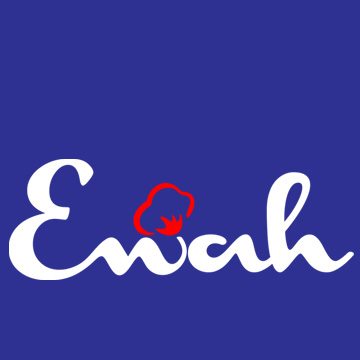 RETURNS and EXCHANGES FORMPlease fill in the following details ORDER NO: ITEM CODE: REASON FOR RETURN (Kindly fill color in the box):        Incorrect product         Incorrect color         Incorrect size         Other: